 Maryland Turfgrass Council’s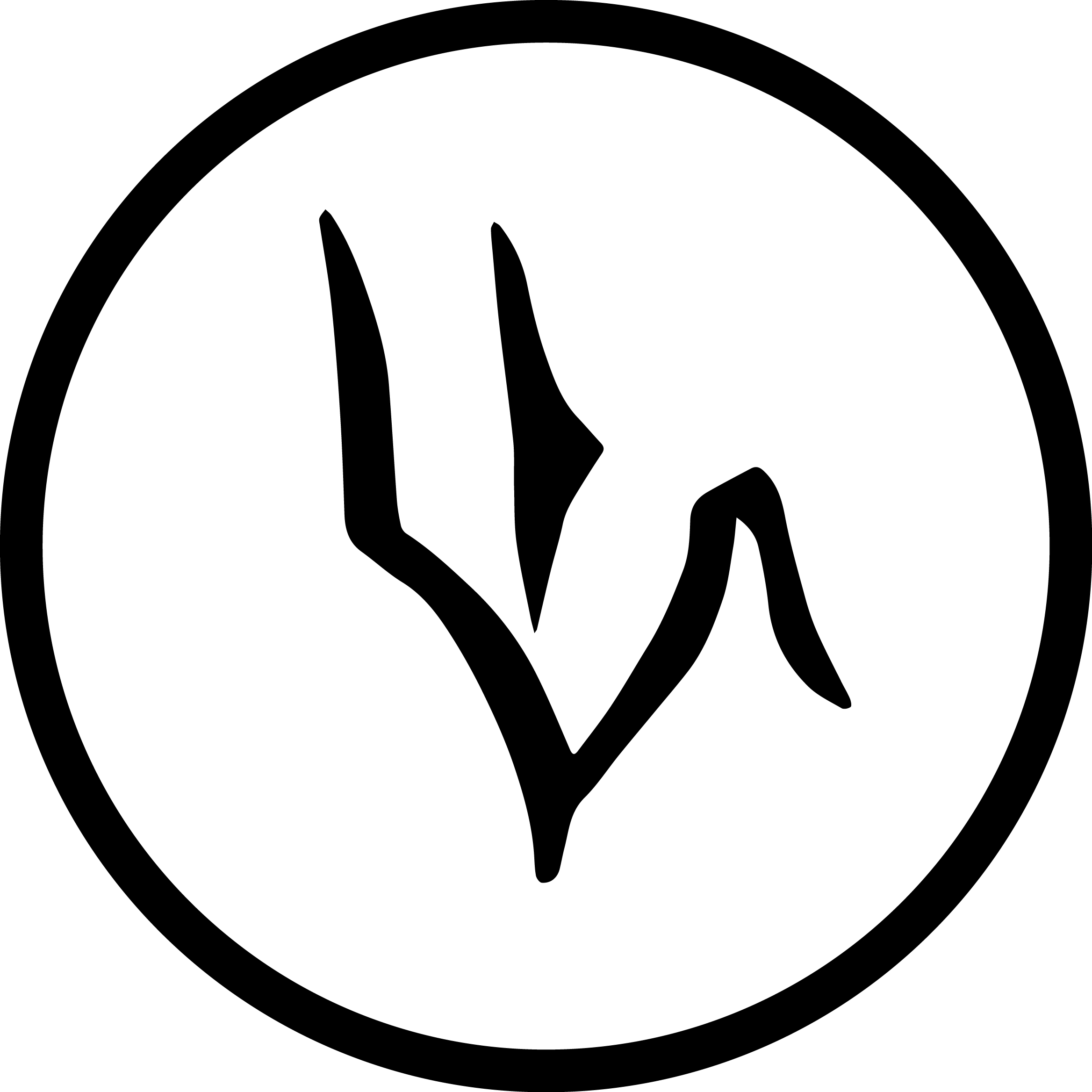     2018 Winter Turfgrass Conference and Trade ShowTurf Valley Resort and Golf Course, Ellicott City, MDREGISTRATION: Name:________________________________________________________________________Company Name: _______________________________________________________________										         Company_____Address: _________________________________________________________ Home____City: __________________________State:_______________________Zip:________________E-mail: _______________________________________  Phone: _________________________ Pesticide and/or Fertilizer Applicator Recertification:MD Pesticide License #________________		Last 4 of Social Security #______________MD Fertilizer License #________________		Other State Pesticide License #____________	What State__________  Category ________Please indicate your main emphasis at the conference (so we can prepare sufficient seating in 									each session track).You are welcome to move between session tracks, we are only looking for a starting point.___Golf Course Management;	 ___Lawn & Landscape Management;	 ___Sports Turf Management; 	____Mechanics-Hands on class at Turf Valley Golf 							Maintenance Shop (Lunch at the Trade Show)Conference Special: If you are not an MTC member, you may join NOW, receive your discount for this year’s conference registration, and be covered as a member through January 31, 2020.  Members may also renew their dues now for 2019 (February 1, 2019 to January 31, 2020) if you desire or you will be invoiced in January 2019.		Maryland Turfgrass Council’s    2018 Winter Turfgrass Conference and Trade ShowTurf Valley Resort and Golf Course, Ellicott City, MDMembership & Dues Renewal: Name:________________________________________________________________________Company Name: _______________________________________________________________										         Company_____Address: _________________________________________________________ Home____City: __________________________State:_______________________Zip:________________E-mail: _______________________________________  Phone: _________________________		TYPE of MTC MEMBERSHIP_____Individual Member							$50_____Student/Educator/Retiree Member					$15_____Master Gardener/Non-Profit Volunteer Member			$25_____Public Agency (First 10 employees per County or Location)*	$150 		Additional employees above 10				      $15 (each)_____Business:	_____(1-5 employees)*				$175 (Bronze)_____(6-10 employees)*				$350 (Silver)_____(11-15 employees)*				$500 (Gold)_____(16 -20 employees)*				$1000 (Platinum)_____(21 + employees)*				$1500 (Palladium)Employees:1. Name:______________________________	E-mail:___________________________    Address:_____________________________	Phone:___________________________2. Name:______________________________	E-mail:__________________________    Address:_____________________________	Phone:___________________________3. Name:______________________________	E-mail:___________________________    Address:_____________________________	Phone:___________________________4. Name:______________________________	E-mail:__________________________    Address:_____________________________	Phone:___________________________Use back or other sheet for more employees		Maryland Turfgrass Council’s    2018 Winter Turfgrass Conference and Trade ShowTurf Valley Resort and Golf Course, Ellicott City, MDPAYMENT PAGEName:_______________________________________________Phone:____________________Address: ______________________________________________________________________City: __________________________State:_______________________Zip:________________REGISTRATION Total Fees:__$_______MEMBERSHIP Total Fees:___$_____________Individual Member							$50_____Student/Educator/Retiree Member					$15_____Master Gardener/Non-Profit Volunteer Member			$25_____Public Agency (First 10 employees per County or Location)*	$150 		Additional employees above 10				      $15 (each)_____Business:	(1-5 employees)*					$175 (Bronze)(6-10 employees)*					$350 (Silver)(11-15 employees)*					$500 (Gold)(16 -20 employees)*					$1000 (Platinum)(21 + employees)*					$1500 (Palladium)Payment Type:   _____Check made to MTC  _____Credit Card (MC, Visa, Discover, Amer. Ex Name as it appears on credit card (if different):_______________________________________Address where card is billed (if different):___________________________________________Card Number:___________________________________________ Exp. Date:__________ 3 or 4 digit Security Code_____________		TOTAL PAYMENT______________Mail, E-Mail, or FAX to:	  Vernon W. Cooper, Exec. Dir.		ExecDir@MDTurfCouncil.com	  Maryland Turfgrass Council		OR	Office: 410-745-9643	  303 S. Talbot St.   #389			Fax: 410-745-8867	  St. Michaels, MD 21663			Cell: 443-742-6618Payment will be processed through PNC Payeezy and receipt e-mailed to you.Registration FeesMTC MembersNon-MembersPrior to Nov. 15, 2018$75$100Nov. 16 to Dec. 11, 2018$115$150Students with School IDFreeFreeRegistration FeesMTC MembersNon-MembersPrior to Nov. 15, 2018$75$100Nov. 16 to Dec. 11, 2018$115$150Students with School IDFreeFree